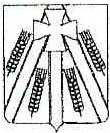 Совет Каневского сельского поселения Каневского района РЕШЕНИЕот__________________	№ ___ст-ца КаневскаяО внесении изменения в решение Совета Каневского сельского поселения Каневского района от 28.08.2015 № 51  «Об установлении размеров земельных участков, предоставляемых в безвозмездное пользование для индивидуального жилищного строительства или ведения личного подсобного хозяйства, гражданам, работающим по основному месту работы по установленным специальностям на территории  Каневского сельского поселения Каневского района»Во исполнение статьи 2 Закона Краснодарского края 
от 23 июля 2015 года № 3232-КЗ «Об установлении специальностей и муниципальных образований, на территориях которых гражданам, работающим по основному месту работы, предоставляются земельные участки, находящиеся в государственной или муниципальной собственности, в безвозмездное пользование», Совет Каневского сельского поселения Каневского района,  решил:Внести изменения в решение Совета Каневского сельского поселения Каневского района от 28.08.2015 № 51 «Об установлении размеров земельных участков, предоставляемых в безвозмездное пользование для индивидуального жилищного строительства или ведения личного подсобного хозяйства, гражданам, работающим по основному месту работы по установленным специальностям на территории  Каневского сельского поселения Каневского района»,  изложив пункт 1 Решения в новой редакции: «1. Установить размер предоставляемого в безвозмездное пользование земельного участка для индивидуального жилищного строительства или ведения личного подсобного хозяйства, находящегося в государственной или муниципальной собственности, гражданам, работающим по основному месту работы по специальностям, установленным статьей 1 Закона Краснодарского края от 23 июля 2015 года № 3232-КЗ «Об установлении специальностей и муниципальных образований, на территориях которых гражданам, работающим по основному месту работы, предоставляются земельные участки, находящиеся в государственной или муниципальной собственности, в безвозмездное пользование»,  площадью 700 м2».2. Общему отделу администрации Каневского сельского поселения Каневского района (Тоцкий):		 2.1. Опубликовать настоящее решение в газете «Каневские зори» в установленном порядке. 	 2.2. Разместить настоящее решение на официальном сайте Каневского сельского поселения Каневского района в информационно-телекоммуникационной сети «Интернет» (http://www.kansp.ru).	3. Контроль за выполнением настоящего решения возложить на  постоянную комиссию Совета Каневского сельского поселения Каневского района по имуществу, землепользованию и жилищным вопросам (Султанова).4. Настоящее решение вступает в силу со дня его обнародования.Глава Каневского сельского поселения Каневского района  	В.Б.РепинПредседатель Совета Каневского сельского поселения Каневского района	                   Д.Ю.Кибальченко